MAANDAGDINSDAGWOENSDAGDONDERDAGVRIJDAG06/05Soep met vermicelliVeg: tempehHalalKip currysausFruitGroenterijst307/05BroccolisoepVeg: worstBarbecueworstErwtjesAardappelen208/05Peterseliesoep09/05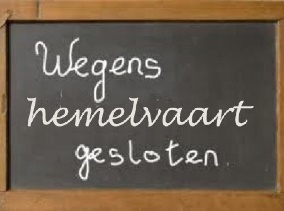 10/05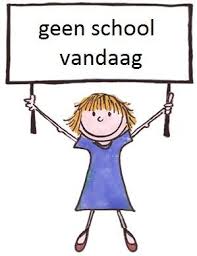 13/05SeldersoepVeg: tofuZomergebraadBoontjes Aardappelen14/05GroentesoepVeg: groentesausSpaghetti BolognaiseGemalen kaas2/3/415/05Waterkerssoep16/05TomatensoepVeg: quornblokjesVlaamse StoverijWorteltjesAardappelen717/05WortelsoepVeg: worstHalalKippenworstAjuinsausPreipuree 220/05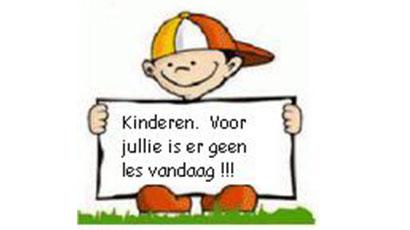 21/05PreisoepVeg: fricandonKalfsbroodFruitmoesAardappelen222/05Komkommersoep23/05AjuinsoepVeg: gebakken tofuKalfsragoutFijne groentjesPuree724/05BloemkoolsoepVeg: rode biet blokjesHalalVlinderpastazalmTomaat & kaas327/05ChampignonsoepVeg: falafalLuikse bal (runds)Erwtjes & wortelenAardappelen428/05TomatensoepVeg: groentestrudelHalalVissteakSla, tartaarPuree5/2/329/05Minestronesoep30/05KippensoepVeg: cordon bleuHalalCordon bleuFijne groentjesGebakken patatjes331/05PaprikasoepVeg: no chickenHalalMacaroniKruidenkaaskalkoenblokjes2/3Gluten (1)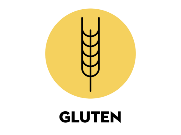 Ei (2)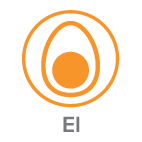 Melk (3)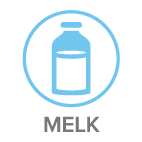 Selder (4)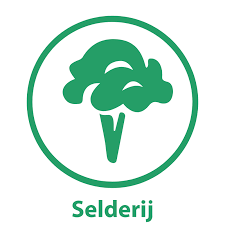 Vis (5)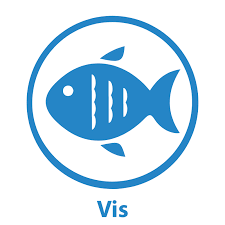 Soja (6)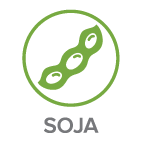 Mosterd (7)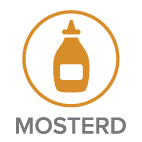 Sesamzaad (8)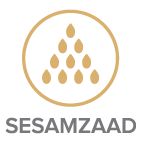 Schaaldieren (9)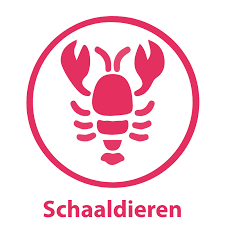 Noten (10)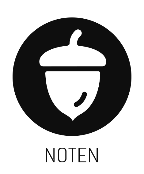 